Tvarkaraštis 5-6 klasės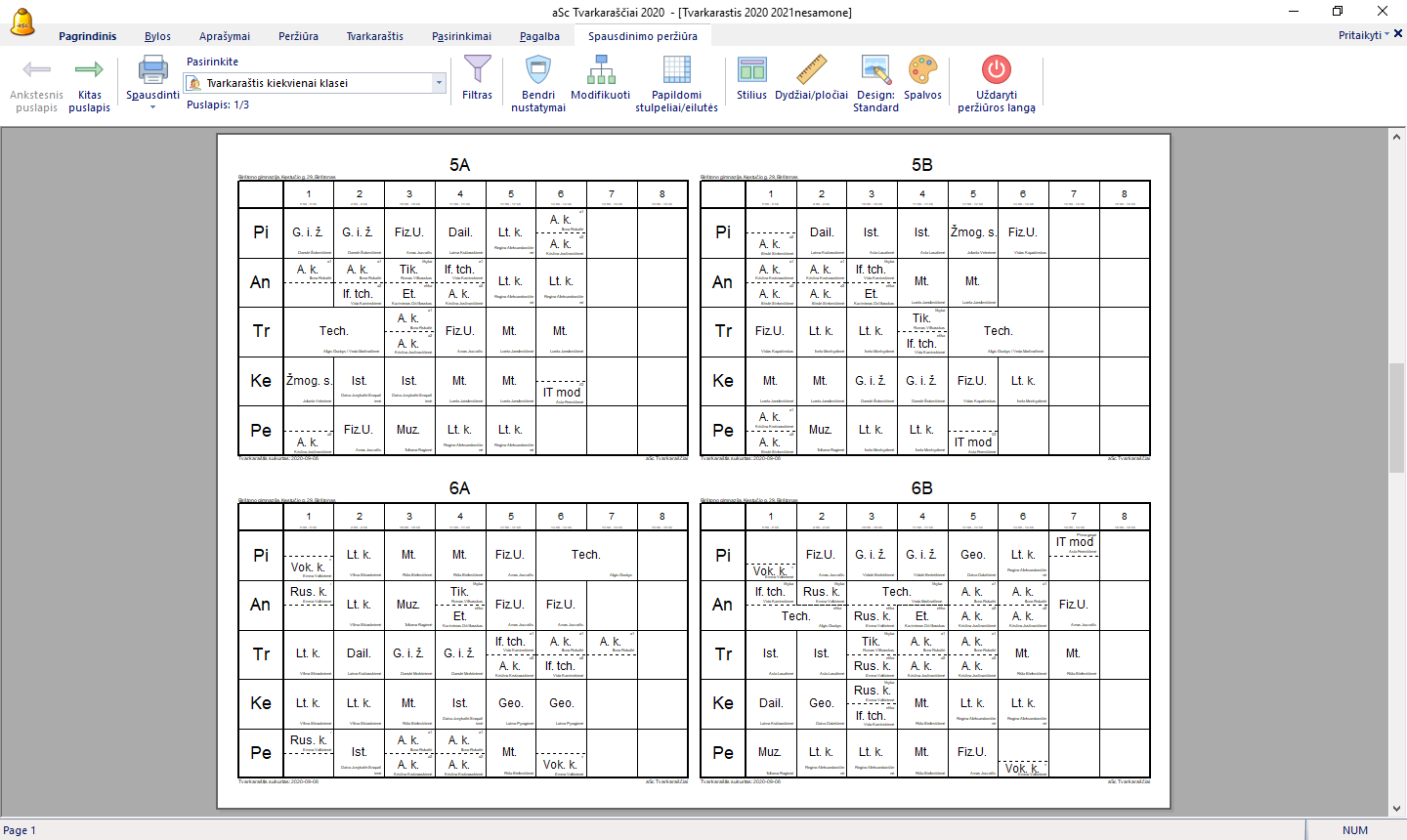 